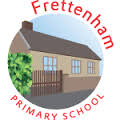 EnglishInstructionsNewspaper articlesNarrative